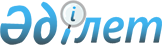 "Жезқазған-эйр" авиакомпаниясы" акционерлiк қоғамы
акцияларының мемлекеттiк пакетiн жекешелендiру туралыҚазақстан Республикасы Үкіметінің 2012 жылғы 13 ақпандағы № 215 Қаулысы

      «Мемлекеттік мүлік туралы» Қазақстан Республикасының 2011 жылғы 1 наурыздағы Заңына сәйкес Қазақстан Республикасының Yкiметi ҚАУЛЫ ЕТЕДІ:



      1. Қазақстан Республикасы Қаржы министрлігінің Мемлекеттік мүлік және жекешелендіру комитеті заңнамада белгіленген тәртіппен қор биржасы арқылы «Жезқазған-эйр» авиакомпаниясы» акционерлiк қоғамы жарғылық капиталының 90 (тоқсан) пайызы мөлшеріндегі акцияларының мемлекеттік пакетін сатуды жүзеге асырсын.



      2. Осы қаулы қол қойылған күнінен бастап қолданысқа енгізіледі.      Қазақстан Республикасының

      Премьер-Министрі                           К. Мәсімов
					© 2012. Қазақстан Республикасы Әділет министрлігінің «Қазақстан Республикасының Заңнама және құқықтық ақпарат институты» ШЖҚ РМК
				